Załącznik Nr 3  do zapytania ofertowego nr 1/2024 z dnia 09.02.2024 r.  - Wzór wykazu robót  budowlanychRZĄDOWY PROGRAM ODBUDOWY ZABYTKÓWMiejscowość, data ……………………………………………                                                                                                                                                               Zamawiający:                                                                      Parafia Rzymskokatolicka pw. św. Wawrzyńca                                                                       Kleczkowo, ul. Bielawska 1, 07-405 TroszynWykonawca:…………………………………………pełna nazwa/firma………………………………………………adresWYKAZ OSÓB, SKIEROWANYCH PRZEZ WYKONAWCĘ DO REALIZACJI ZAMÓWIENIA W związku z ubieganiem się o udzielenie zamówienia  na zadanie pn.: „Prace konserwatorskie    i restauratorskie przy zabytku”, w ramach zapytania ofertowego nr 1/2024 z dnia 09.02.2024r. oświadczam, że w realizacji zamówienia będą uczestniczyły  poniżej wymienione osoby: Do wykazu należy załączyć dokumenty potwierdzające posiadanie wymaganych kwalifikacji i uprawnień oraz spełnianie wymagań, o których mowa w art. 37a ust. 1 i 2 (osoba, która będzie kierowała pracami konserwatorskimi i restauratorskimi / osoba samodzielnie wykonująca te prace)  oraz 37 c ( kierownik budowy)  *niepotrzebne skreślić                                                                                                                                                                                      …………..………………………………………………………                                                                             Data i Podpis (ew. również pieczęć) Wykonawcy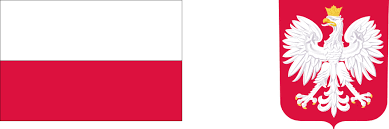 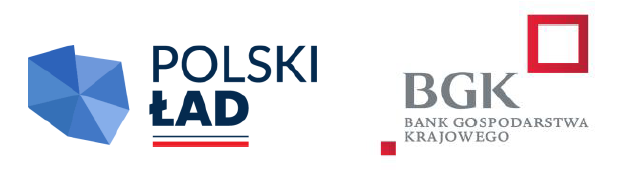 L.p.Imię i nazwisko i adresOpis posiadanych kwalifikacji zawodowych oraz wymagań określonych w art. 37 a i 37 c ustawy z 23 lipca 2003 r. o ochronie zabytków. Należy podać informacje w zakresie niezbędnym do wykazania spełnienia warunku, o którym mowa w rozdziale VIII pk1 lit c) Zakres wykonywanych czynności1.Kierownik budowy2.Osoba, która będzie kierowała pracami konserwatorskimi i restauratorskimi/ samodzielnie wykonywała te prace*